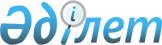 Сандықтау аудандық мәслихатының 2011 жылғы 12 желтоқсандағы № 30/1 "2012-2014 жылдарға арналған аудандық бюджет туралы" шешіміне өзгерістер енгізу туралы
					
			Күшін жойған
			
			
		
					Ақмола облысы Сандықтау аудандық мәслихатының 2012 жылғы 28 қыркүйектегі № 7/1 шешімі. Ақмола облысының Әділет департаментінде 2012 жылғы 8 қазанда № 3456 тіркелді. Қолданылу мерзімінің аяқталуына байланысты күші жойылды - (Ақмола облысы Сандықтау аудандық мәслихатының 2013 жылғы 30 сәуірдегі № 54 хатымен)      Ескерту. Қолданылу мерзімінің аяқталуына байланысты күші жойылды - (Ақмола облысы Сандықтау аудандық мәслихатының 30.04.2013 № 54 хатымен).      РҚАО ескертпесі:

      Мәтінде авторлық орфография және пунктуация сақталған.

      2008 жылғы 4 желтоқсандағы Қазақстан Республикасының Бюджет кодексінің 106 бабының 2 тармағының 4) тармақшасына, 4 тармағына «Қазақстан Республикасындағы жергілікті мемлекеттік басқару және өзін-өзі басқару туралы» Қазақстан Республикасының 2001 жылғы 23 қаңтардағы Заңының 6 бабының 1 тармағының 1 тармақшасына сәйкес Сандықтау аудандық мәслихаты ШЕШІМ ЕТТІ:



      1. Сандықтау аудандық мәслихатының «2012–2014 жылдарға арналған аудандық бюджет туралы» 2011 жылғы 12 желтоқсандағы № 30/1 (нормативтік құқықтық актілерді мемлекеттік тіркеудің тізілімінде № 1-16-139 тіркелген, 2012 жылдың 13 қаңтарында «Сандықтауские вести» газетінде жарияланған) шешіміне келесі өзгерістер енгізілсін:



      1 тармақ жана редакцияда баяндалсын:



      «1. 2012–2014 жылдарға арналған аудандық бюджет 1, 2 және 3 қосымшаларға сәйкес, оның ішінде 2012 жылға келесі көлемдерде бекітілсін:



      кірістер - 1763371 мың теңге, оның ішінде:



      салықтық түсімдер – 231784 мың теңге;



      салықтық емес түсімдер – 4015,1 мың теңге;



      негізгі капиталды сатудан түскен түсімдер – 4760 мың теңге;



      трансферттердің түсімі – 1522811,9 мың теңге;



      2) шығындар – 1786862,6 мың теңге;



      3) таза бюджеттік кредит беру - 6709,2 мың теңге, оның ішінде:



      бюджеттiк кредиттер – 10309,2 мың теңге;



      бюджеттік кредиттерді өтеу – 3600 мың теңге;



      4) қаржы активтерімен жасалатын операциялар бойынша сальдо - 0 мың теңге;



      5) бюджет тапшылығы (профицит) – -30200,8 мың теңге;



      6) бюджет тапшылығын қаржыландыру (профицитті пайдалану) – 30200,8 мың теңге.»;



      көрсетілген шешімнің 1, 4, 5 қосымшалары осы шешімнің 1, 2, 3 қосымшаларына сәйкес жаңа редакцияда баяндалсын.



      2. Осы шешім Ақмола облысының Әділет департаментінде мемлекеттік тіркелген күннен бастап күшіне енеді және 2012 жылдың 1 қаңтарынан бастап қолданысқа енгізіледі.      Сандықтау аудандық мәслихаты

      сессиясының төрағасы                       А.Закусилов      Сандықтау аудандық мәслихатының

      хатшысы                                    С.Клюшников      «КЕЛІСІЛДІ»      Сандықтау ауданының әкімі

      2012 жылғы 28 қыркүйек                     Қ.Сүйіндіков      «Сандықтау ауданының

      экономика және қаржы

      бөлімі» мемлекеттік

      мекемесінің бастығы

      2012 жылғы 28 қыркүйек                     Н.Мурашиди

Сандықтау аудандық мәслихатының 

2012 жылғы 28 қыркүйектегі № 7/1

шешіміне 1 қосымша      Сандықтау аудандық мәслихатының  

2011 жылғы 12 желтоқсандағы № 30/1

шешіміне 1 қосымша       

2012 жылға арналған аудан бюджеті

Сандықтау аудандық мәслихатының 

2012 жылғы 28 қыркүйектегі № 7/1

шешіміне 2 қосымша       Сандықтау аудандық мәслихатының  

2011 жылғы 12 желтоқсандағы № 30/1

шешіміне 4 қосымша        

2012 жылға арналған республикалық бюджеттен берілетін нысаналы трансферттер мен бюджеттік кредиттер

Сандықтау аудандық мәслихатының 

2012 жылғы 28 қыркүйектегі № 7/1

шешіміне 3 қосымша      Сандықтау аудандық мәслихатының  

2011 жылғы 12 желтоқсандағы № 30/1

шешіміне 5 қосымша        

2012 жылға арналған облыстық бюджеттен нысаналы трансферттер
					© 2012. Қазақстан Республикасы Әділет министрлігінің «Қазақстан Республикасының Заңнама және құқықтық ақпарат институты» ШЖҚ РМК
				СанатыСанатыСанатыСанаты2012 жыл

СомаСыныбыСыныбыСыныбы2012 жыл

СомаІшкі сыныбыІшкі сыныбы2012 жыл

СомаАтауы2012 жыл

Сома12345I. Кірістер17633711Салықтық түсімдер23178401Табыс салығы129102Жеке табыс салығы1291003Әлеуметтік салық1164001Әлеуметтік салық11640004Меншікке салынатын салықтар824171Мүлікке салынатын салықтар382503Жер салығы38164Көлік құралдарына салынатын салық368515Бірыңғай жер салығы350005Тауарларға, жұмыстарға және қызметтерге салынатын ішкі салықтар167362Акциздер14353Табиғи және басқа ресурстарды пайдаланғаны үшін түсетін түсімдер110004Кәсіпкерлік және кәсіби қызметті жүргізгені үшін алынатын алымдар430108Заңдық мәнді іс-әрекеттерді жасағаны және (немесе) оған уәкілеттігі бар мемлекеттік органдар немесе лауазымды адамдар құжаттар бергені үшін алынатын міндетті төлемдер33211Мемлекеттік баж33212Салықтық емес түсімдер4015,101Мемлекеттік меншіктен түсетін кірістер2169,95Мемлекет меншігіндегі мүлікті жалға беруден түсетін кірістер21657Мемлекеттік бюджеттен берілген кредиттер бойынша сыйақылар4,902Мемлекеттік бюджеттен қаржыландырылатын мемлекеттік мекемелердің тауарларды (жұмыстарды, қызметтерді) өткізуінен түсетін түсімдер361Мемлекеттік бюджеттен қаржыландырылатын мемлекеттік мекемелердің тауарларды (жұмыстарды, қызметтерді) өткізуінен түсетін түсімдер3604Мемлекеттік бюджеттен қаржыландырылатын, сондай-ақ Қазақстан Республикасы Ұлттық Банкінің бюджетінен (шығыстар сметасынан) ұсталатын және қаржыландырылатын мемлекеттік мекемелер салатын айыппұлдар, өсімпұлдар, санкциялар, өндіріп алулар501Мұнай секторы ұйымдарынан түсетін түсімдерді қоспағанда, мемлекеттік бюджеттен қаржыландырылатын, сондай-ақ Қазақстан Республикасы Ұлттық Банкінің бюджетінен (шығыстар сметасынан) ұсталатын және қаржыландырылатын мемлекеттік мекемелер салатын айыппұлдар, өсімпұлдар, санкциялар, өндіріп алулар5006Басқа да салықтық емес түсімдер1759,21Басқа да салықтық емес түсімдер1759,23Негізгі капиталды сатудан түсетін түсімдер476003Жерді және материалдық емес активтерді сату47601Жерді сату46902Материалдық емес активтерді сату704Трансферттердің түсімдері1522811,902Мемлекеттік басқарудың жоғары тұрған органдарынан түсетін трансферттер1522811,92Облыстық бюджеттен түсетін трансферттер1522811,9Функционалдық топФункционалдық топФункционалдық топФункционалдық топСомаБюджеттік бағдарламалардың әкімшісіБюджеттік бағдарламалардың әкімшісіБюджеттік бағдарламалардың әкімшісіСомаБағдарламаБағдарламаСомаАтауыСома12345II. Шығындар1786862,601Жалпы сипаттағы мемлекеттік қызметтер211032,1112Аудан (облыстық маңызы бар қала) мәслихатының аппараты12090001Аудан (облыстық маңызы бар қала) мәслихатының қызметін қамтамасыз ету жөніндегі қызметтер12090122Аудан (облыстық маңызы бар қала) әкімінің аппараты51061001Аудан (облыстық маңызы бар қала) әкімінің қызметін қамтамасыз ету жөніндегі қызметтер48539002Ақпараттық жүйелер құру10003Мемлекеттік органның күрделі шығыстары2512123Қаладағы аудан, аудандық маңызы бар қала, кент, ауыл (село), ауылдық (селолық) округ әкімінің аппараты123760,1001Қаладағы аудан, аудандық маңызы бар қаланың, кент, ауыл (село), ауылдық (селолық) округ әкімінің қызметін қамтамасыз ету жөніндегі қызметтер123521,1022Мемлекеттік органның күрделі шығыстары239459Ауданның (облыстық маңызы бар қаланың) экономика және қаржы бөлімі24121001Ауданның (облыстық маңызы бар қаланың) экономикалық саясаттың қалыптастыру мен дамыту, мемлекеттік жоспарлау, бюджеттік атқару және коммуналдық меншігін басқару саласындағы мемлекеттік саясатты іске асыру жөніндегі қызметтер20756003Салық салу мақсатында мүлікті бағалауды жүргізу474004Біржолғы талондарды беру жөніндегі жұмысты ұйымдастыру және біржолғы талондарды сатудан түскен сомаларды толық алынуын қамтамасыз ету2422010Жекешелендіру, коммуналдық меншікті, басқару жекешелендіруден кейінгі қызмет және осыған байланысты дауларды реттеу46902Қорғаныс2232122Аудан (облыстық маңызы бар қала) әкімінің аппараты2232005Жалпыға бірдей әскери міндетті атқару шеңберіндегі іс-шаралар223203Қоғамдық тәртіп, қауіпсіздік, құқықтық, сот, қылмыстық- атқару қызметі545458Ауданның (облыстық маңызы бар қаланың) тұрғын үй-коммуналдық шаруашылығы, жолаушылар көлігі және автомобиль жолдары бөлімі545021Елді мекендерде жол қозғалысы қауіпсіздігін қамтамасыз ету54504Білім беру1071253,8464Ауданның (облыстық маңызы бар қаланың) білім бөлімі1008026,5001Жергілікті деңгейде білім беру саласындағы мемлекеттік саясатты іске асыру жөніндегі қызметтер10213003Жалпы білім беру941370,2005Ауданның (облыстық маңызы бар қаланың) мемлекеттік білім беру мекемелері үшін оқулықтар мен оқу-әдiстемелiк кешендерді сатып алу және жеткізу9746006Балаларға қосымша білім беру21754009Мектепке дейінгі тәрбиелеу мен оқытуды қамтамасыз ету739015Республикалық бюджеттен берілетін трансферттер есебінен жетім баланы (жетім балаларды) және ата-аналарының қамқорынсыз қалған баланы (балаларды) күтіп-ұстауға асыраушыларына ай сайынғы ақшалай қаражат төлемдері8181,8020Республикалық бюджеттен берілетін трансферттер есебінен үйде оқытылатын мүгедек балаларды жабдықпен, бағдарламалық қамтыммен қамтамасыз ету500021Республикалық бюджеттен берілетін нысаналы трансферттер есебінен жалпы үлгідегі, арнайы (түзету), дарынды балалар үшін мамандандырылған, жетім балалар мен ата-аналарының қамқорынсыз қалған балалар үшін балабақшалар, шағын орталықтар, мектеп интернаттары, кәмелеттік жасқа толмағандарды бейімдеу орталықтары тәрбиешілеріне біліктілік санаты үшін қосымша ақының мөлшерін ұлғайту487063Республикалық бюджеттен берілетін трансферттер есебінен "Назарбаев Зияткерлік мектептері" ДБҰ-ның оқу бағдарламалары бойынша біліктілікті арттырудан өткен мұғалімдерге еңбекақыны арттыру843064Бастауыш, негізгі орта, жалпыға бірдей орта білім беру ұйымдарының (дарынды балаларға арналған мамандандырылған (жалпы үлгідегі, арнайы (түзету); жетім балаларға және ата-анасының қамқорлығынсыз қалған балаларға арналған ұйымдар): мектептердің, мектеп-интернаттарының мұғалімдеріне біліктілік санаты үшін қосымша ақы мөлшерін республикалық бюджеттен берілетін трансферттер есебінен ұлғайту14192,5467Ауданның (облыстық маңызы бар қаланың) құрылыс бөлімі63227,3037Білім беру объектілерін салу және реконструкциялау63227,306Әлеуметтік көмек және әлеуметтік қамтамасыз ету69456,3451Ауданның (облыстық маңызы бар қаланың) жұмыспен қамту және әлеуметтік бағдарламалар бөлімі69456,3001Жергілікті деңгейде жұмыспен қамтуды қамтамасыз ету және халық үшін әлеуметтік бағдарламаларды іске асыру саласындағы мемлекеттік саясатты іске асыру жөніндегі қызметтер14314002Еңбекпен қамту бағдарламасы19228005Мемлекеттiк атаулы әлеуметтік көмек2212006Тұрғын үй көмегі1114007Жергілікті өкілетті органдардың шешімі бойынша мұқтаж азаматтардың жекелеген топтарына әлеуметтік көмек10871,3010Үйден тәрбиеленіп оқытылатын мүгедек балаларды материалдық қамтамасыз ету388011Жәрдемақыларды және басқа да әлеуметтік төлемдерді есептеу,төлеу мен жеткізу бойынша қызметтерге ақы төлеу187014Мұқтаж азаматтарға үйде әлеуметтік көмек көрсету506201618 жасқа дейінгі балаларға мемлекеттік жәрдемақылар3219017Мүгедектерді оңалту жеке бағдарламасына сәйкес, мұқтаж мүгедектерді міндетті гигиеналық құралдармен, және ымдау тілі мамандарының қызмет көрсетуін, жеке көмекшілермен қамтамасыз ету1874023Жұмыспен қамту орталықтарының қызметін қамтамасыз ету1098707Тұрғын үй-коммуналдық шаруашылық201365,2123Қаладағы аудан, аудандық маңызы бар қала, кент, ауыл (село), ауылдық (селолық) округ әкімінің аппараты226010Жерлеу орындарын күтіп-ұстау және туысы жоқ адамдарды жерлеу64011Елді мекендерді абаттандыру және көгалдандыру162458Ауданның (облыстық маңызы бар қаланың) тұрғын үй-коммуналдық шаруашылығы, жолаушылар көлігі және автомобиль жолдары бөлімі120695,2012Сумен жабдықтау және су бұру жүйесінің жұмыс істеуі83148,2015Елді мекендердің көшелерін жарықтандыру8431016Елді мекендердің санитариясын қамтамасыз ету6043018Елді мекендерді абаттандыру және көгалдандыру1842028Коммуналдық шаруашылықты дамыту1231041Жұмыспен қамту 2020 бағдарламасы бойынша ауылдық елді мекендерді дамыту шеңберінде объектілерді жөндеу және абаттандыру20000464Ауданның (облыстық маңызы бар қаланың) білім бөлімі12100026Жұмыспен қамту 2020 бағдарламасы бойынша ауылдық елді мекендерді дамыту шеңберінде объектілерді жөндеу12100467Ауданның (облыстық маңызы бар қаланың) құрылыс бөлімі68344003Мемлекеттік коммуналдық тұрғын үй қорының тұрғын үйін жобалау, салу және (немесе) сатып алу32358004Инженерлік коммуникациялық инфрақұрылымды жобалау, дамыту, жайластыру және (немесе) сатып алу30986006Сумен жабдықтау және су бұру жүйесін дамыту2000074Жұмыспен қамту 2020 бағдарламасының екінші бағыты шеңберінде жетіспейтін инженерлік-коммуникациялық инфрақұрылымды дамытуға және жайластыруға300008Мәдениет, спорт, туризм және ақпараттық кеңістік145728,1455Ауданның (облыстық маңызы бар қаланың) мәдениет және тілдерді дамыту бөлімі125265001Жергілікті деңгейде тілдерді және мәдениетті дамыту саласындағы мемлекеттік саясатты іске асыру жөніндегі қызметтер6505003Мәдени-демалыс жұмысын қолдау89682006Аудандық (қалалық) кітапханалардың жұмыс істеуі 22048007Мемлекеттік тілді және Қазақстан халықтарының басқа да тілдерін дамыту6890010Мемлекеттік органның күрделі шығыстары140456Ауданның (облыстық маңызы бар қаланың) ішкі саясат бөлімі11103001Жергілікті деңгейде ақпарат, мемлекеттілікті нығайту және азаматтардың әлеуметтік сенімділігін қалыптастыру саласында мемлекеттік саясатты іске асыру жөніндегі қызметтер5191002Газеттер мен журналдар арқылы мемлекеттік ақпараттық саясат жүргізу жөніндегі қызметтер5372003Жастар саясаты саласындағы өңірлік бағдарламаларды іске асыру540465Ауданның (облыстық маңызы бар қаланың) дене шынықтыру және спорт бөлімі9360,1001Жергілікті деңгейде дене шынықтыру және спорт саласындағы мемлекеттік саясатты іске асыру жөніндегі қызметтер4262006Аудандық (облыстық маңызы бар қалалық) деңгейде спорттық жарыстар өткізу180007Әртүрлі спорт түрлері бойынша ауданның (облыстық маңызы бар қаланың) құрама командаларының мүшелерін дайындау және олардың облыстық спорт жарыстарына қатысуы4918,110Ауыл, су, орман, балық шаруашылығы, ерекше қорғалатын табиғи аумақтар, қоршаған ортаны және жануарлар дүниесін қорғау, жер қатынастары34782,8459Ауданның (облыстық маңызы бар қаланың) экономика және қаржы бөлімі3295,8099Мамандарды әлеуметтік қолдау жөніндегі шараларды іске асыру3295,8473Ауданның (облыстық маңызы бар қаланың) ветеринария бөлімі15326001Жергілікті деңгейде ветеринария саласындағы мемлекеттік саясатты іске асыру жөніндегі қызметтер5584003Мемлекеттік органның күрделі шығыстары1000007Қаңғыбас иттер мен мысықтарды аулауды және жоюды ұйымдастыру200011Эпизоотияға қарсы іс-шаралар жүргізу8542477Ауданның (облыстық маңызы бар қаланың) ауыл шаруашылығы мен жер қатынастары бөлімі16161001Жергілікті деңгейде ауыл шаруашылығы және жер қатынастары саласындағы мемлекеттік саясатты іске асыру жөніндегі қызметтер1616111Өнеркәсіп, сәулет, қала құрылысы және құрылыс қызметі10939467Ауданның (облыстық маңызы бар қаланың) құрылыс бөлімі5838001Жергілікті деңгейде құрылыс саласындағы мемлекеттік саясатты іске асыру жөніндегі қызметтер5838468Ауданның (облыстық маңызы бар қаланың) сәулет және қала құрылысы бөлімі5101001Жергілікті деңгейде сәулет және қала құрылысы саласындағы мемлекеттік саясатты іске асыру жөніндегі қызметтер3981003Ауданның қала құрылысы даму аумағын және елді мекендердің бас жоспарлары схемаларын әзірлеу1000004Мемлекеттік органның күрделі шығыстары12012Көлік және коммуникация6995458Ауданның (облыстық маңызы бар қаланың) тұрғын үй-коммуналдық шаруашылығы, жолаушылар көлігі және автомобиль жолдары бөлімі6995023Автомобиль жолдарының жұмыс істеуін қамтамасыз ету699513Өзгелер22177458Ауданның (облыстық маңызы бар қаланың) тұрғын үй-коммуналдық шаруашылығы, жолаушылар көлігі және автомобиль жолдары бөлімі12285001Жергілікті деңгейде тұрғын үй-коммуналдық шаруашылығы, жолаушылар көлігі және автомобиль жолдары саласындағы мемлекеттік саясатты іске асыру жөніндегі қызметтер9361020Ақпараттық жүйелер құру175040Республикалық бюджеттен нысаналы трансферттер есебінен «Өңірлерді дамыту» Бағдарламасы шеңберінде өңірлерді экономикалық дамытуға жәрдемдесу бойынша шараларды іске асыру2749459Ауданның (облыстық маңызы бар қаланың) экономика және қаржы бөлімі4600012Ауданның (облыстық маңызы бар қаланың) жергілікті атқарушы органының резерві4600469Ауданның (облыстық маңызы бар қаланың) кәсіпкерлік бөлімі5292001Жергілікті деңгейде кәсіпкерлік пен өнеркәсіпті дамыту саласындағы мемлекеттік саясатты іске асыру жөніндегі қызметтер529214Борышқа қызмет көрсету4,9459Ауданның (облыстық маңызы бар қаланың) экономика және қаржы бөлімі4,9021Жергілікті атқарушы органдардың облыстық бюджеттен қарыздар бойынша сыйақылар мен өзге де төлемдері төлеу бойынша борышына қызмет көрсету4,915Трансферттер10351,4459Ауданның (облыстық маңызы бар қаланың) экономика және қаржы бөлімі10351,4006Нысаналы пайдаланылмаған (толық пайдаланылмаған) трансферттерді қайтару10351,4III. Таза бюджеттік несие беру6709,2Бюджеттік несиелер10309,210Ауыл, су, орман, балық шаруашылығы, ерекше қорғалатын табиғи аумақтар, қоршаған ортаны және жануарлар дүниесін қорғау, жер қатынастары10309,2459Ауданның (облыстық маңызы бар қаланың) экономика және қаржы бөлімі10309,2018Мамандары әлеуметтік қолдау шараларын іске асыруға берілетін бюджеттік кредиттер10309,25Бюджеттік кредиттерді өтеу360001Бюджеттік кредиттерді өтеу36001Мемлекеттік бюджеттен берілген бюджеттік кредиттерді өтеу3600IV. Қаржы активтерімен жасалатын операциялар бойынша сальдо0V. Бюджет тапшылығы (профицит)-30200,8VI. Бюджет тапшылығын қаржыландыру (профицитті пайдалану)30200,816Қарыздар өтеу12912459Ауданның (облыстық маңызы бар қаланың) экономика және қаржы бөлімі12912005Жергілікті атқарушы органның жоғары тұрған бюджет алдындағы борышын өтеу3600022Жергілікті бюджеттен бөлінген пайдаланылмаған бюджеттік кредиттерді қайтару93128Бюджет қаражаттарының пайдаланылатын қалдықтары43112,81Бюджет қаражатының бос қалдықтары43112,801Бюджет қаражатының бос қалдықтары43112,8АтауыСома12Барлығы199367,3Ағымдағы нысаналы трансферттер134823,3оның iшiнде:Ауданның ветеринария бөлімі8542,0Эпизоотияға қарсы іс-шаралар жүргізуге8542,0Ауданның экономика және қаржы бөлімі2955,0Мамандарға әлеуметтік қолдау шараларын көрсетуді іске асыруға2955,0Ауданның тұрғын үй-коммуналдық шаруашылығы, жолаушылар көлігі және автомобиль жолдары бөлімі22749,0"Өңiрлердi дамыту" бағдарламасы шеңберiнде өңірлердiң экономикалық дамуына жәрдемдесу жөніндегі шараларды iске асыруға2749,0Жұмыспен қамту 2020 бағдарламасы шеңберінде ауылдық елді мекендерді дамытуға20000,0Ауданның білім бөлімі80680,3Мектепке дейінгі білім беру ұйымдарында мемлекеттік білім беру тапсырысын іске асыру36182,0Қазақстан Республикасында бiлiм берудi дамытудың 2011-2020 жылдарға арналған мемлекеттiк бағдарламасын iске асыруға, оның ішінде:8694,0негізгі орта және жалпы орта білім беретін мемлекеттік мекемелердегі физика, химия, биология кабинеттерін оқу жабдығымен жарақтандыруға8194,0үйде оқитын мүгедек балаларды жабдықтармен, бағдарламалық қамтыммен қамтамасыз етуге500,0Жетім баланы (жетім балаларды) және ата-аналарының қамқорынсыз қалған баланы (балаларды) күтіп-ұстауға асыраушыларына ай сайынғы ақшалай қаражат төлемдері8181,8Мектеп мұғалімдеріне және мектепке дейінгі білім беру ұйымдары тәрбиешілеріне біліктілік санаты үшін қосымша ақының мөлшерін арттыруға14679,5"Назарбаев Зияткерлік мектептері" ДБҰ-ның оқу бағдарламалары бойынша біліктілікті арттырудан өткен мұғалімдерге еңбекақыны арттыру843,0Жұмыспен қамту 2020 бағдарламасы шеңберінде ауылдық елді мекендерді дамытуға12100,0Ауданның жұмыспен қамту және әлеуметтік бағдарламалар бөлімі19897,0Жұмыспен қамту 2020 бағдарламасының іс-шараларын іске асыруға, оның ішінде:19897,0жалақыны ішінара субсидиялауға5478,0жастар тәжірибесі1487,0халықты жұмыспен қамту орталықтарының қызметін қамтамасыз ету10987,0ішінара жұмыспен қамтылған жалдамалы қызметкерлерді қайта даярлауға және біліктілігін арттыруға1945,0Дамытуға арналған нысаналы трансферттер64544,0Ауданның құрылыс бөлімі64544,0Инженерлік коммуникациялық инфрақұрылымды дамыту, жайластыру және (немесе) сатып алуға29186,0Мемлекеттік коммуналдық тұрғын үй қорының тұрғын үйін жобалау, салу және (немесе) сатып алуға32358,0Жұмыспен қамту 2020 бағдарламасының екінші бағыты шеңберінде жетіспейтін инженерлік-коммуникациялық инфрақұрылымды дамытуға және жайластыруға3000,0АтауыСома12Барлығы207 396,6Ағымдағы нысаналы трансферттер144 169,3оның iшiнде:Аудан әкімінің аппараты2 400,0Мемлекеттік органның күрделі шығыстары2 400,0Ауданның білім бөлімі58 950,0Бiлiм беру нысандарының күрделi жөндеуіне58 950,0Ауданның жұмыспен қамту және әлеуметтік бағдарламалар бөлімі4 689,3Ұлы Отан соғысына қатысқандарға және мүгедектерiне коммуналдық қызметтер көрсетуге арналған шығыстарды төлеу үшiн әлеуметтiк көмек көрсетуге3 341,1Тұрмыстық деңгейі төмен отбасылардың және Сандықтау ауданының селолық жерлеріндегі көп балалы отбасыларының студенттерінің оқу колледждердегі ақысын төлеуге1 348,2Ауданның тұрғын үй-коммуналдық шаруашылығы, жолаушылар көлігі және автомобиль жолдары бөлімі78 130,0Сумен қамтамасыз ету объектiлерiнiң күрделі жөндеуіне78 130,0Нысаналы даму трансферттерi63 227,3оның iшiнде:Ауданның құрылыс бөлімі63 227,3Бiлiм беру объектiлерiнiң құрылысына және қайта жөндеуге63 227,3